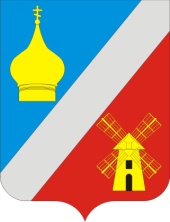                                            АДМИНИСТРАЦИЯФедоровского сельского поселенияНеклиновского района Ростовской области                                              ПОСТАНОВЛЕНИЕ                              «11» декабря   2017г.                                                                                  № 106Об утверждении стандартов качествапредоставления  муниципальных услуг в области культуры	В целях повышения качества предоставления муниципальных услуг в области культуры, в соответствии с Бюджетным кодексом Российской Федерации, постановлением администрации Федоровского сельского поселения от 13.10.2015 № 91 «О порядке формирования муниципального задания на оказание муниципальных услуг (работ) в отношении муниципальных учреждений Федоровского сельского поселения и финансового обеспечения муниципального задания», руководствуясь Уставом муниципального образования «Федоровское сельское поселение», администрация Федоровского сельского поселения постановляет: 1. Утвердить:1.1.Стандарт качества предоставления  муниципальной услуги «Показ организация показа) концертов и концертных программ, согласно приложению 1 к настоящему постановлению. 1.2.Стандарт качества предоставления муниципальной услуги «Организация деятельности клубных формирований и формирований  и формирований самодеятельного народного творчества, согласно приложению 2 к настоящему постановлению.2. Начальнику отдела экономики и финансов Т.В.Гончаровой довести настоящее постановление до руководителя  подведомственного муниципального бюджетного учреждения.3. Настоящее постановление вступает в силу с момента его подписания и применяется к правоотношениям, возникшим с 01.01.2017г.4. Настоящее постановление подлежит официальному опубликованию (обнародованию).5. Контроль за исполнением настоящего постановления оставляю за собой. Глава  Администрации Федоровскогосельского поселения							О.В.ФисаковаПриложение № 1							к постановлению  администрации							Федоровского сельского поселения								от 11.12.2017г. №106СТАНДАРТКАЧЕСТВА ПРЕДОСТАВЛЕНИЯ МУНИЦИПАЛЬНОЙУСЛУГИ «ПОКАЗ  (ОРГАНИЗАЦИЯ ПОКАЗА) КОНЦЕРТОВ И КОНЦЕРТНЫХ ПРОГРАММГлава 1. Общие положения1. Настоящий Стандарт качества предоставления муниципальной услуги «Показ (организация показа) концертов и концертных программ», предоставляемой муниципальным бюджетным учреждением «Федоровский Дом культуры и Клубы» муниципального образования «Федоровское сельское поселение» (далее — Стандарт), устанавливает основные требования, определяющие качество муниципальной услуги «Показ (организация показа) концертов и концертных программ»,  предоставляемой муниципальным бюджетным учреждением «Федоровский Дом культуры и Клубы» (далее - муниципальная услуга) населению муниципального образования «Федоровское сельское поселение»  (далее — получатели услуги).2. Разработчик Стандарта: Администрация Федоровского сельского поселения.3. Область применения Стандарта: муниципальная услуга по организации показа концертов и концертных программ, предоставляемой муниципальным бюджетным учреждением «Федоровский Дом культуры и Клубы» (далее — Учреждение).4. Основные понятия и термины, используемые в тексте настоящего Стандарта, применяются в значениях, определенных Основами законодательства Российской Федерации о культуре, утвержденными Верховным Советом Российской Федерации от 09.10.1992 № 3612-1, и иными нормативными правовыми актами Российской Федерации.5. Требования к качеству предоставления муниципальной услуги определяют настоящий Стандарт и следующие нормативные правовые акты:1) Конституция Российской Федерации;2) Федеральный закон от 06.10.2003 № 131-ФЗ «Об общих принципах организации местного самоуправления в Российской Федерации»;3) решение Коллегии Министерства культуры Российской Федерации        от 29.05.2002 № 10 «О некоторых мерах по стимулированию деятельности муниципальных учреждений культуры»;4) Устав муниципального образования «Федоровское сельское поселение»;5) иные нормативные правовые акты.6. Основные факторы, влияющие на качество предоставления муниципальной услуги:наличие в открытом доступе сведений о муниципальной услуге (наименовании, содержании, предмете муниципальной услуги, ее количественных и качественных характеристиках, сведений о получателях услуги и т.п.);наличие и состояние документов, в соответствии с которыми функционирует учреждение;наличие специального технического оснащения учреждения, необходимого для предоставления муниципальной услуги;наличие требований к технологии предоставления муниципальной услуги;наличие информации о порядке и правилах предоставления муниципальной услуги;наличие внутренней (собственной) и внешней систем контроля за деятельностью учреждения;укомплектованность учреждения специалистами;наличие документов (инструкций, правил, иных документов), регламентирующих порядок обеспечения безопасности при осуществлении деятельности учреждения по предоставлению муниципальной услуги.Глава 2. Требования к качеству предоставлениямуниципальной услуги1. Сведения о муниципальной услуге.Наименование муниципальной услуги: показ (организация показа) концертов и концертных программ.Содержание (предмет) муниципальной услуги:создание условий для обеспечения досуга получателей услуги;формирование и удовлетворение духовных потребностей получателей услуги;сохранение и развитие мировых и национальных культурных ценностей;организация комплексного контроля за уровнем разносторонней подготовленности и творческим развитием получателя муниципальной услуги.Единица измерения муниципальной услуги: количество публичных выступлений (единица).2. Документы, регламентирующие деятельность учреждения:1) устав учреждения;2) муниципальное задание на предоставление муниципальной услуги;3) локальные нормативные акты учреждения;4) иные документы, принимаемые учреждением по вопросам организации  деятельности и работы учреждения.Учреждение должно соблюдать правила, положения, инструкции, методики, регламентирующие предоставление муниципальных услуг в области культуры, предусмотренные законодательством и настоящим Стандартом. В учреждении в обязательном порядке обеспечивается постоянный анализ существующих документов, регламентирующих деятельность учреждения, и поддержание данных документов в актуальном состоянии, включая своевременное внесение в них изменений и дополнений.Учреждение должно выполнять требования, установленные эксплуатационными и техническими документами на приборы, аппаратуру, иное оборудование, используемое в процессе предоставления муниципальной услуги. В состав эксплуатационных и технических документов, используемых при предоставлении муниципальной услуги, входят:1) технические паспорта на оборудование, приборы и аппаратуру учреждения;2) сертификаты качества на оборудование.Техническое освидетельствование оборудования должно проводиться в установленные сроки с составлением соответствующих документов. Техническая проверка и ремонт оборудования осуществляются организациями, имеющими лицензию на данный вид деятельности, на основании договора с учреждением.          3.Условия размещения и режим работы учреждения.Учреждение и его структурные подразделения должны быть размещены в специально предназначенных зданиях и помещениях, доступных для населения.Помещения, занимаемые учреждением для репетиций, должны отвечать требованиям санитарно-гигиенических норм и правил, противопожарной безопасности, безопасности труда и быть защищены от воздействия факторов, отрицательно влияющих на качество предоставляемой муниципальной услуги (повышенная температура воздуха, влажность воздуха, запыленность, загрязненность, шум, вибрация и т.п.).Помещения, занимаемые учреждением для репетиций, должны быть оснащены всеми средствами коммунально-бытового обслуживания (электроэнергия, отопление, система вентиляции, водоснабжение).Режим работы учреждения определяется Уставом и иными локальными актами учреждения. В необходимых случаях предусматривается работа в праздничные и выходные дни.4. Техническое оснащение учреждения.Учреждение должно быть оснащено оборудованием, аппаратурой и приборами, инвентарем, отвечающими требованиям стандартов, технических условий, других нормативных документов и обеспечивающими возможность предоставления муниципальной услуги в необходимом объеме и надлежащего качества.Специальное оборудование, приборы и аппаратуру следует использовать строго по назначению в соответствии с эксплуатационными документами, содержать в технически исправном состоянии, которое следует систематически проверять. Неисправное специальное оборудование, приборы и аппаратура должны быть заменены, отремонтированы (если они подлежат ремонту) или изъяты из эксплуатации.5. Укомплектованность учреждения кадрами и их квалификация.Учреждение должно располагать необходимым числом специалистов, обладающих соответствующим образованием, имеющих профессиональную подготовку, обладающих знаниями и опытом, необходимыми для выполнения возложенных на них обязанностей, в соответствии со штатным расписанием учреждения.Предоставление  услуги осуществляют следующие виды персонала: 1) творческий персонал ( заведующие сельскими клубами, художественные руководители самодеятельных коллективов); 2) административно-управленческий персонал (директор, главный бухгалтер); 3) обслуживающий персонал (уборщики служебных помещений, истопники). Состав персонала определяется в соответствии со штатным расписанием, соответствующим типу и виду учреждения. Специалисты учреждения проходят аттестацию и курсовую переподготовку в порядке и сроки, установленные локальными нормативными актами учреждения, разработанными в соответствии с законодательством Российской Федерации.При предоставлении муниципальной услуги специалисты учреждения должны проявлять к получателям услуги вежливость, внимание, выдержку, профессиональную компетентность.        6. Требования к технологии предоставления муниципальной услуги.        Предоставление муниципальной услуги включает в себя:1) подготовка – проведение репетиций, организационные мероприятия.2) публичные выступления – показ концертов, тематических концертных программ, концертных программ для торжественных поздравлений, вечеров отдыха и танцев, музыкально-литературные программы. Выступления коллектива и артистов, игровые развлекательные программы, фестивали и т.п.Содействие в развитии интереса получателей услуги должно обеспечиваться за счет обновляемости программ коллектива, подготовки новых номеров и постановок.Учреждение обеспечивает доступ получателей услуги в соответствии с их интересами и потребностями.Муниципальная услуга должна обеспечиваться через проведение концертов, тематических вечеров, циклов творческих встреч и других форм публичных выступлений. Проведение тематических праздников и представлений, вечеров отдыха и танцев, торжественных поздравлений, концертов должно удовлетворять социально-культурные потребности получателей услуги.Организация и проведение культурно-массовых мероприятий должно обеспечиваться посредством:1) проведения публичных выступлений (концертов, фестивалей, игровых, развлекательных программ и т.п.);2) выступления коллектива и артистов;3) организации досуга различных групп населения: вечеров отдыха, игровых и познавательных программ, корпоративных праздников и т.п.;4) проведения массовых праздников и представлений, народных гуляний и обрядов в соответствии с региональными и местными обычаями и традициями.7. Информационное сопровождение деятельности учреждения.Учреждение обязано довести до сведения получателей услуг свое наименование и местонахождение. Данная информация должна быть предоставлена любым способом, обеспечивающим ее доступность для получателей услуг, предусмотренным законодательством Российской Федерации, а ее содержание должно соответствовать требованиям Закона Российской Федерации от 07.02.1992 № 2300-1 «О защите прав потребителей».Информирование получателей услуг осуществляется посредством:1) размещения информации на официальном сайте учреждения;2) опубликования настоящего Стандарта в информационном бюллетене Федоровского сельского поселения и его размещения на официальном сайте Федоровского сельского поселения.8. Контроль за деятельностью учреждения.Контроль за деятельностью учреждения осуществляется посредством процедур внутреннего и внешнего контроля.Внутренний контроль осуществляет специалист Администрации Федоровского сельского поселения.  Внутренний контроль подразделяется на:1) оперативный контроль (по выявленным проблемам и жалобам, касающимся качества предоставления муниципальной услуги);2) плановый контроль (по определенной теме или направлению деятельности учреждения, деятельности отдельных работников учреждения).Выявленные недостатки и нарушения в области предоставления муниципальных услуг подлежат анализу, обобщению и рассматриваются учреждением. По результатам проведения внутреннего контроля учреждение обязано принять меры по устранению выявленных недостатков и нарушений с привлечением к ответственности виновных лиц в порядке, предусмотренном законодательством Российской Федерации.Внешний контроль осуществляется с целью определения степени соответствия качества фактически предоставляемых муниципальных услуг настоящему Стандарту департаментом и органами исполнительной государственной власти, уполномоченными осуществлять контроль и надзор в данной сфере.9. Ответственность за качество предоставления муниципальной услуги.Руководитель учреждения в соответствии с законодательством Российской Федерации несет ответственность за соблюдение учреждением требований настоящего Стандарта и определяет основные цели, задачи и направления деятельности учреждения в области совершенствования качества предоставляемых муниципальных услуг.10. Критерии оценки качества муниципальной услуги:1)  количество посетителей культурно-массовых мероприятий;2) степень удовлетворенности получателей услуги качеством муниципальной услуги.Муниципальная услуга должна отвечать следующим требованиям:1) доступность, безопасность и эффективность предоставления муниципальной услуги;2) соблюдение требований технологии предоставления муниципальной услуги;3) оптимальность использования ресурсов учреждения;4) удовлетворенность получателей услуги качеством предоставления муниципальной услуги.Система индикаторов (характеристик) качества услуги:Приложение №2к постановлению АдминистрацииФедоровского сельского поселенияот 11.12.2017 № 106СТАНДАРТ КАЧЕСТВА ПРЕДОСТАВЛЕНИЯ МУНИЦИПАЛЬНОЙ УСЛУГИ «ОРГАНИЗАЦИЯ ДЕЯТЕЛЬНОСТИ КЛУБНЫХ ФОРМИРОВАНИЙ И ФОРМИРОВАНИЙ САМОДЕЯТЕЛЬНОГО НАРОДНОГО ТВОРЧЕСТВА»Глава 1. Общие положения1. Настоящий Стандарт качества предоставления муниципальной услуги «Организация деятельности клубных формирований и формирований самодеятельного народного творчества», предоставляемой муниципальным бюджетным учреждением «Федоровский Дом культуры и Клубы» муниципального образования «Федоровское сельское поселение» (далее — Стандарт), устанавливает основные требования, определяющие качество муниципальной услуги «Организация деятельности клубных формирований и формирований самодеятельного народного творчества»,  предоставляемой муниципальным бюджетным учреждением «Федоровский Дом культуры и Клубы» (далее - муниципальная услуга) населению муниципального образования «Федоровское сельское поселение»  (далее — получатели услуги).2. Разработчик Стандарта: Администрация Федоровского сельского поселения.3. Область применения Стандарта: муниципальная услуга по организации деятельности клубных формирований и формирований самодеятельного народного творчества, предоставляемая муниципальным бюджетным учреждением «Федоровский Дом культуры и Клубы» (далее — Учреждение).4. Основные понятия и термины, используемые в тексте настоящего Стандарта, применяются в значениях, определенных Основами законодательства Российской Федерации о культуре, утвержденными Верховным Советом Российской Федерации от 09.10.1992 № 3612-1, и иными нормативными правовыми актами Российской Федерации.5. Требования к качеству предоставления муниципальной услуги определяют настоящий Стандарт и следующие нормативные правовые акты:1) Конституция Российской Федерации;2) Федеральный закон от 06.10.2003 № 131-ФЗ «Об общих принципах организации местного самоуправления в Российской Федерации»;3) решение Коллегии Министерства культуры Российской Федерации        от 29.05.2002 № 10 «О некоторых мерах по стимулированию деятельности муниципальных учреждений культуры»;4) Устав муниципального образования «Федоровское сельское поселение»;5) иные нормативные правовые акты.6. Основные факторы, влияющие на качество предоставления муниципальной услуги:         1)наличие в открытом доступе сведений о муниципальной услуге (наименовании, содержании, предмете муниципальной услуги, ее количественных и качественных характеристиках, сведений о получателях услуги и т.п.);2)наличие и состояние документов, в соответствии с которыми функционирует учреждение;        3)наличие специального технического оснащения учреждения, необходимого для предоставления муниципальной услуги;4)наличие требований к технологии предоставления муниципальной услуги;5)наличие информации о порядке и правилах предоставления муниципальной услуги;        6)наличие внутренней (собственной) и внешней систем контроля за деятельностью учреждения;7)укомплектованность учреждения специалистами;        8)наличие документов (инструкций, правил, иных документов), регламентирующих порядок обеспечения безопасности при осуществлении деятельности учреждения по предоставлению муниципальной услуги.Глава 2. Требования к качеству предоставлениямуниципальной услуги1. Сведения о муниципальной услуге.Наименование муниципальной услуги: организация деятельности клубных формирований и формирований самодеятельного народного творчества.Содержание (предмет) муниципальной услуги:	1) организация работы клубных формирований – любительских творческих коллективов, объединений, кружков, студий, любительских объединений, клубов по интересам различной направленности и других клубных формирований, организация народных гуляний, ярмарок, игровых и развлекательных программ для детей и подростков;оказание консультативной, методической и организационно-творческой помощи в подготовке и проведении культурно-досуговых мероприятий, разработка сценариев;           4)осуществление других видов культурно-досуговой деятельности, не противоречащих действующему законодательству.Единица измерения муниципальной услуги: количество клубных формирований (единица).2. Документы, регламентирующие деятельность учреждения:1) устав учреждения;2) муниципальное задание на предоставление муниципальной услуги;3) локальные нормативные акты учреждения;4) иные документы, принимаемые учреждением по вопросам организации  деятельности и работы учреждения.Учреждение должно соблюдать правила, положения, инструкции, методики, регламентирующие предоставление муниципальных услуг в области культуры, предусмотренные законодательством и настоящим Стандартом. В учреждении в обязательном порядке обеспечивается постоянный анализ существующих документов, регламентирующих деятельность учреждения, и поддержание данных документов в актуальном состоянии, включая своевременное внесение в них изменений и дополнений.Учреждение должно выполнять требования, установленные эксплуатационными и техническими документами на приборы, аппаратуру, иное оборудование, используемое в процессе предоставления муниципальной услуги. В состав эксплуатационных и технических документов, используемых при предоставлении муниципальной услуги, входят:1) технические паспорта на оборудование, приборы и аппаратуру учреждения;2) сертификаты качества на оборудование.Техническое освидетельствование оборудования должно проводиться в установленные сроки с составлением соответствующих документов. Техническая проверка и ремонт оборудования осуществляются организациями, имеющими лицензию на данный вид деятельности, на основании договора с учреждением.          3. Условия размещения и режим работы учреждения.Учреждение и его структурные подразделения должны быть размещены в специально предназначенных зданиях и помещениях, доступных для населения.Помещения, занимаемые учреждением для репетиций, должны отвечать требованиям санитарно-гигиенических норм и правил, противопожарной безопасности, безопасности труда и быть защищены от воздействия факторов, отрицательно влияющих на качество предоставляемой муниципальной услуги (повышенная температура воздуха, влажность воздуха, запыленность, загрязненность, шум, вибрация и т.п.).Помещения, занимаемые учреждением для репетиций, должны быть оснащены всеми средствами коммунально-бытового обслуживания (электроэнергия, отопление, система вентиляции, водоснабжение).Режим работы учреждения определяется Уставом и иными локальными актами учреждения. В необходимых случаях предусматривается работа в праздничные и выходные дни.4. Техническое оснащение учреждения.Учреждение должно быть оснащено оборудованием, аппаратурой и приборами, инвентарем, отвечающими требованиям стандартов, технических условий, других нормативных документов и обеспечивающими возможность предоставления муниципальной услуги в необходимом объеме и надлежащего качества.Специальное оборудование, приборы и аппаратуру следует использовать строго по назначению в соответствии с эксплуатационными документами, содержать в технически исправном состоянии, которое следует систематически проверять. Неисправное специальное оборудование, приборы и аппаратура должны быть заменены, отремонтированы (если они подлежат ремонту) или изъяты из эксплуатации.5. Укомплектованность учреждения кадрами и их квалификация.Учреждение должно располагать необходимым числом специалистов, обладающих соответствующим образованием, имеющих профессиональную подготовку, обладающих знаниями и опытом, необходимыми для выполнения возложенных на них обязанностей, в соответствии со штатным расписанием учреждения.Предоставление  услуги осуществляют следующие виды персонала: 1) творческий персонал (заведующие сельскими клубами, художественные руководители самодеятельных коллективов); 2) административно-управленческий персонал (директор, главный бухгалтер); 3) обслуживающий персонал (уборщики служебных помещений, истопники). Состав персонала определяется в соответствии со штатным расписанием, соответствующим типу и виду учреждения. Специалисты учреждения проходят аттестацию и курсовую переподготовку в порядке и сроки, установленные локальными нормативными актами учреждения, разработанными в соответствии с законодательством Российской Федерации.При предоставлении муниципальной услуги специалисты учреждения должны проявлять к получателям услуги вежливость, внимание, выдержку, профессиональную компетентность.        6. Требования к технологии предоставления муниципальной услуги.        Предоставление муниципальной услуги включает в себя:1)  проведение репетиций, организационные мероприятия.2) публичные выступления – показ концертов, тематических концертных программ, концертных программ для торжественных поздравлений, вечеров отдыха и танцев, музыкально-литературные программы. Выступления коллектива и артистов, игровые развлекательные программы, фестивали и т.п.Содействие в развитии интереса получателей услуги должно обеспечиваться за счет обновляемости программ коллектива, подготовки новых номеров и постановок.Учреждение обеспечивает доступ получателей услуги в соответствии с их интересами и потребностями.          Услуги по организации деятельности клубных формирований и формирований самодеятельного народного творчества  включают следующие направления: художественные (вокальные, театральные, хореографические, вокально-инструментальные, дизайнерские и др.); естественнонаучные; технические; декоративно-прикладные, изобразительные; семейного отдыха; молодежные; историко-краеведческие; историко-патриотические и поисковые; авторские (поэты, композиторы, писатели и т.д.); развития прикладных навыков в области культуры быта (ведения домашнего хозяйства, кройки и шитья, вязания, вышивания, моделирования одежды, кулинарного искусства и др.); спортивно-оздоровительные; туризма; экологические; любителей животных; растениеводства; рыболовов-любителей; охотников-любителей; и др. 7. Информационное сопровождение деятельности учреждения.Учреждение обязано довести до сведения получателей услуг свое наименование и местонахождение. Данная информация должна быть предоставлена любым способом, обеспечивающим ее доступность для получателей услуг, предусмотренным законодательством Российской Федерации, а ее содержание должно соответствовать требованиям Закона Российской Федерации от 07.02.1992 № 2300-1 «О защите прав потребителей».Информирование получателей услуг осуществляется посредством:1) размещения информации на официальном сайте учреждения;2) опубликования настоящего Стандарта в информационном бюллетене Федоровского сельского поселения и его размещения на официальном сайте Федоровского сельского поселения.8. Контроль за деятельностью учреждения.Контроль за деятельностью учреждения осуществляется посредством процедур внутреннего и внешнего контроля.Внутренний контроль осуществляет специалист Администрации Федоровского сельского поселения.  Внутренний контроль подразделяется на:1) оперативный контроль (по выявленным проблемам и жалобам, касающимся качества предоставления муниципальной услуги);2) плановый контроль (по определенной теме или направлению деятельности учреждения, деятельности отдельных работников учреждения).Выявленные недостатки и нарушения в области предоставления муниципальных услуг подлежат анализу, обобщению и рассматриваются учреждением. По результатам проведения внутреннего контроля учреждение обязано принять меры по устранению выявленных недостатков и нарушений с привлечением к ответственности виновных лиц в порядке, предусмотренном законодательством Российской Федерации.Внешний контроль осуществляется с целью определения степени соответствия качества фактически предоставляемых муниципальных услуг настоящему Стандарту департаментом и органами исполнительной государственной власти, уполномоченными осуществлять контроль и надзор в данной сфере.9. Ответственность за качество предоставления муниципальной услуги.Руководитель учреждения в соответствии с законодательством Российской Федерации несет ответственность за соблюдение учреждением требований настоящего Стандарта и определяет основные цели, задачи и направления деятельности учреждения в области совершенствования качества предоставляемых муниципальных услуг.10. Критерии оценки качества муниципальной услуги:1) доля потребителей, удовлетворенных условиями и качеством предоставляемой услуги;2)  наполняемость клубных формирований.Муниципальная услуга должна отвечать следующим требованиям:1) доступность, безопасность и эффективность предоставления муниципальной услуги;2) соблюдение требований технологии предоставления муниципальной услуги;3) оптимальность использования ресурсов учреждения;4) удовлетворенность получателей услуги качеством предоставления муниципальной услуги.Система индикаторов (характеристик) качества услуги:№ п/пИндикатор качества бюджетной услугиЕдиница измеренияЗначение индикатора1Количество посетителей культурно-массовых мероприятийЧел/годНе менее 3000 человек в год2Степень удовлетворенности получателей услуги качеством муниципальной услугиПроцентНе менее 100%№ п/пИндикатор качества бюджетной услугиЕдиница измеренияЗначение индикатора1Наполняемость клубных формированийЧеловекНе менее 350 человек 2Доля потребителей, удовлетворенных условиями и качеством предоставляемой услугиПроцентНе менее 100%